THE IMPOSSIBLE UNIVERSITYWE ARE NOW OPEN TO APPLICANTS WITH AN INTEREST IN PSYCHOANALYSIS AND CULTURE TO COME AND JOIN USALL ARE WELCOME BUT PLACES ARE LIMITEDThe next session:Monday 24 February 6.30p.m. to 8.30 p.m.MÉCONNAISSANCE IS NOT TO MÉCONNAITRE MY SUBJECTIVITY

‘Since in this case, here in Baltimore, it would seem that the Other is naturally English-speaking, it would really be doing myself violence to speak French. But the question that this person raised, that it would perhaps be difficult and even a little ridiculous for me to speak English, is an important argument and I also know that there are many French-speaking people present that do not understand English at all; for these my choice of English would be a security, but perhaps I would not wish them to be so secure and in this case I shall speak a little French as well’.This paragraph is immediately after the paragraph for the last session.
https://www.lacan.com/hotel.htmThis session continues the conversation around the themes of WE, WE TOO, and THEY, OTHER, begun on 14 October.To book please email sharonkivland@wanadoo.fr with the ‘The Impossible University’ in the subject box. NOTES ON THE SESSION OF 20 JanuaryThe [O]other in psychanalysisThe [O]other of the work of art1. I didn’t make any notes.2. Ventriloquism, spirit possession, speaking in the place of another, as the other.3. Mirror stage1955 seminar II Ch 19An Otheran otherReal/imaginary/symbolicThe Purloined Letter ––PoeIs the moon real?Stars don't speakplanets don't speak muchsilenced by scienceAu dessus/sous––chimneyVase on the tableInverted bouquet of flowers underneath the tableAHT said ‘This is Total Internal Reflection’He can call himself Pedro -- schemaThe moon is not men  The Wolf child Operawith sugar (no language)Where the id was, shall the [… ] beSpecular image….other eye, or was it I? mirror, pool, waterBring in Big A (personal person/organisation) e.g. mothers, fathers, ideasthen you know you are You(the other side of ideas?)Something is stretched (missing diagram of a box with two diagonals)
The psychoanalyst is not in the middleno space?  no mirror?psychoanalysts are the big other  Planets don’t speak because they don't have mouthsWorks of artUncanny materialisationThe voice?  W. T. J. Mitchell––what does the work of art want?Bas Jan AderScheber’s thought woman (Psychotic-literal words)Marina Abramovich––the Artist is Present  ‘What is Latham’s intention?’And a diagram: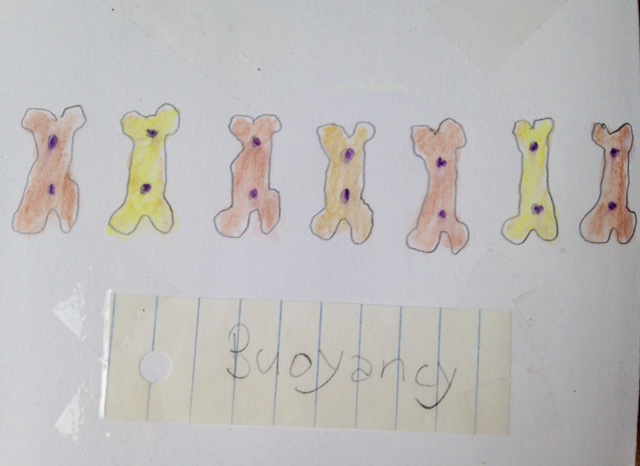 